Aanvraagdossier Actie 2
Groepsuitwisseling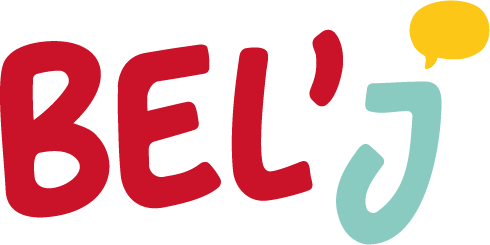 In het kader van het programma Je stuurt dit formulier ingevuld en ondertekend naar bel-j@jint.be. AlgemeenAanvragerGegevens van de organisatie/groep die de aanvraag indientPersoon die gemachtigd is om het contract te ondertekenen in naam van de organisatie, de wettelijk verantwoordelijke of legal representativePersoon die verantwoordelijk is voor het project, de contactpersoonPartnergroep uit de Franse Gemeenschap
(enkel in te vullen als je een partner uit de Franse Gemeenschap hebt)3.1. Gegevens van de partnerorganisatie/-groepPersoon die gemachtigd is om het contract te ondertekenen in naam van de organisatie, de wettelijk verantwoordelijke of legal representativePersoon die verantwoordelijk is voor het project, de contactpersoonPartnergroep uit de Duitstalige Gemeenschap
(enkel in te vullen als je een partner uit de Duitstalige Gemeenschap hebt)4.1. Gegevens van de partnerorganisatie/-groepPersoon die gemachtigd is om het contract te ondertekenen in naam van de organisatie, de wettelijk verantwoordelijke of legal representativePersoon die verantwoordelijk is voor het project, de contactpersoonDeelnemers5.1. Totaal aantal deelnemersInformatie over de jongeren die rechtstreeks betrokken zijn in het projectInformatie over de groepsbegeleiders die betrokken zijn in het projectJongeren met specifieke noden en/of uit een kwetsbare situatiePartnerschapHet projectBudget8.1. Begroting van de kosten* Deze kosten moeten gemotiveerd worden in het dossier en nadien met bewijsstukken gestaafd in het eindverslag. 
Organisatiekosten worden berekend op basis van een vast bedrag en hoeven niet met bewijsstukken gestaafd te worden in het eindverslag.Gedetailleerde berekening van het gevraagde subsidiebedragReiskosten voor de jongeren en groepsleiders8.2.2. Extra kosten, indien van toepassingVerduidelijking bij het gevraagde budgetBankgegevens van de aanvragerHandtekening van de wettelijk verantwoordelijkeNaam van de organisatie/groepTitel van het projectStartdatumEinddatumDuur, het aantal volledige programmadagenStraat en nummer van de projectlocatie(s)Postcode en gemeente van de projectlocatie(s)Naam van de organisatieStraat en nummerPostcode en gemeenteProvincieE-mailadresTelefoonnummerWebsiteType organisatie of vereniging organisatie of vereniging organisatie of vereniging informele groep informele groep informele groepStatuut vzw gouvernementele instantie gouvernementele instantie gouvernementele instantie andere:  andere: Niveau van de activiteiten lokaal lokaal regionaal nationaal nationaal internationaalGeef een korte beschrijving van je groep/organisatie: activiteiten, basiswerking, profiel van de deelnemers, lidmaatschap … én je motivatie om aan het project deel te nemen.Geef een korte beschrijving van je groep/organisatie: activiteiten, basiswerking, profiel van de deelnemers, lidmaatschap … én je motivatie om aan het project deel te nemen.Geef een korte beschrijving van je groep/organisatie: activiteiten, basiswerking, profiel van de deelnemers, lidmaatschap … én je motivatie om aan het project deel te nemen.Geef een korte beschrijving van je groep/organisatie: activiteiten, basiswerking, profiel van de deelnemers, lidmaatschap … én je motivatie om aan het project deel te nemen.Geef een korte beschrijving van je groep/organisatie: activiteiten, basiswerking, profiel van de deelnemers, lidmaatschap … én je motivatie om aan het project deel te nemen.Geef een korte beschrijving van je groep/organisatie: activiteiten, basiswerking, profiel van de deelnemers, lidmaatschap … én je motivatie om aan het project deel te nemen.Geef een korte beschrijving van je groep/organisatie: activiteiten, basiswerking, profiel van de deelnemers, lidmaatschap … én je motivatie om aan het project deel te nemen.Voornaam en naamFunctie in de organisatieVoornaam en naamFunctie in de organisatieE-mailadresTelefoonnummerNaam van de organisatieStraat en nummerPostcode en gemeenteProvincieE-mailadresTelefoonnummerWebsiteType organisatie of vereniging organisatie of vereniging organisatie of vereniging informele groep informele groep informele groepStatuut vzw gouvernementele instantie gouvernementele instantie gouvernementele instantie andere:  andere: Niveau van de activiteiten lokaal lokaal regionaal nationaal nationaal internationaalGeef een korte beschrijving van je groep/organisatie: activiteiten, basiswerking, profiel van de deelnemers, lidmaatschap … én je motivatie om aan het project deel te nemen.Geef een korte beschrijving van je groep/organisatie: activiteiten, basiswerking, profiel van de deelnemers, lidmaatschap … én je motivatie om aan het project deel te nemen.Handtekening van de verantwoordelijke voor het project in de Franse GemeenschapVoornaam en naamFunctie in de organisatieVoornaam en naamFunctie in de organisatieE-mailadresTelefoonnummerNaam van de organisatieStraat en nummerPostcode en gemeenteProvincieE-mailadresTelefoonnummerWebsiteType organisatie of vereniging organisatie of vereniging organisatie of vereniging informele groep informele groep informele groepStatuut vzw gouvernementele instantie gouvernementele instantie gouvernementele instantie andere:  andere: Niveau van de activiteiten lokaal lokaal regionaal nationaal nationaal internationaalGeef een korte beschrijving van je groep/organisatie: activiteiten, basiswerking, profiel van de deelnemers, lidmaatschap … én je motivatie om aan het project deel te nemen.Geef een korte beschrijving van je groep/organisatie: activiteiten, basiswerking, profiel van de deelnemers, lidmaatschap … én je motivatie om aan het project deel te nemen.Handtekening van de verantwoordelijke voor het project in de Duitstalige GemeenschapVoornaam en naamFunctie in de organisatieVoornaam en naamFunctie in de organisatieE-mailadresTelefoonnummerAantal deelnemers + aantal begeleidersDit gaat niet over de begeleiders, enkel over de groep deelnemende jongeren!Dit gaat niet over de begeleiders, enkel over de groep deelnemende jongeren!Dit gaat niet over de begeleiders, enkel over de groep deelnemende jongeren!GemeenschapTotaal aantal jongerenNaam van de organisatieSubtotaalDit gaat niet over de deelnemers, enkel over de begeleiders per Gemeenschap! Er is altijd minstens 1 groepsbegeleider per organisatie!Dit gaat niet over de deelnemers, enkel over de begeleiders per Gemeenschap! Er is altijd minstens 1 groepsbegeleider per organisatie!Dit gaat niet over de deelnemers, enkel over de begeleiders per Gemeenschap! Er is altijd minstens 1 groepsbegeleider per organisatie!GemeenschapTotaal aantal begeleidersNaam van de organisatieSubtotaalNemen er jongeren uit een kwetsbare situatie deel aan het project, waardoor het voor hen moeilijker is om zich te integreren in de maatschappij, en/of zijn er jongeren met specifieke noden zoals mobiliteits- of gezondheidsproblemen?  Nee.
 Ja. Specifieer en beschrijf hieronder de situatie.Hoe heb je de partner(s) gevonden? Hoe bouw je een efficiënt partnerschap op en hoe zullen de partners samenwerken voor dit project?Hoe wordt de praktische kant van het project aangepakt? Denk daarbij aan de accommodatie, de maaltijden, het transport …Hoe worden de deelnemers verzekerd tijdens het project?Geef een korte beschrijving van het project, die kan dienen als een soort visitekaartje van het project.Beschrijf het thema van je project.Welke doelstellingen wil je met het project bereiken?Hoe worden de deelnemers betrokken bij alle fases van het project?Welke activiteiten en methodes ga je gebruiken om de doelstellingen te bereiken, ook tijdens de voorbereiding en evaluatie? Voeg ook het activiteitenoverzicht toe.Hoe zorg je ervoor dat de jongeren de cultuur van de andere Gemeenschap(pen) leren kennen?Welke impact zal het project op de jongeren, de organisaties en de lokale Gemeenschap(pen) hebben? Hoe ga je daarvoor zorgen? Hoe zorg je ervoor dat die impact een blijvend effect heeft? Is er een follow-up gepland, bv. een volgend project, een manier om contact te houden?Hoe gaan je het project evalueren?Soort kostenBedrag in euroVerklaring bedragOrganisatiekosten: 
€ 37/persoon/dagReiskosten*Voorbereidingskosten*Extra kosten*Totale kostenGevraagd bedrag aan JINT vzw, met een maximum van € 6.500Reiskosten van thuis tot de plaats waar het project plaatsvindt en terug. Maak gerust rijen bij als dat nodig is.Let op!
Enkel de goedkoopste vorm van reizen wordt in overweging genomen. Reiskosten van thuis tot de plaats waar het project plaatsvindt en terug. Maak gerust rijen bij als dat nodig is.Let op!
Enkel de goedkoopste vorm van reizen wordt in overweging genomen. Reiskosten van thuis tot de plaats waar het project plaatsvindt en terug. Maak gerust rijen bij als dat nodig is.Let op!
Enkel de goedkoopste vorm van reizen wordt in overweging genomen. Reiskosten van thuis tot de plaats waar het project plaatsvindt en terug. Maak gerust rijen bij als dat nodig is.Let op!
Enkel de goedkoopste vorm van reizen wordt in overweging genomen. Reiskosten van thuis tot de plaats waar het project plaatsvindt en terug. Maak gerust rijen bij als dat nodig is.Let op!
Enkel de goedkoopste vorm van reizen wordt in overweging genomen. Reiskosten van thuis tot de plaats waar het project plaatsvindt en terug. Maak gerust rijen bij als dat nodig is.Let op!
Enkel de goedkoopste vorm van reizen wordt in overweging genomen. GroepAantal deelnemersVanTotWijze van transportTotale kosten, in euroSubtotaalSubtotaalSubtotaalSubtotaalSubtotaalAls je twijfelt over welke kosten geldig zijn, vraag het even na bij de projectverantwoordelijke van JINT.
Maak gerust rijen bij als dat nodig is. Als je twijfelt over welke kosten geldig zijn, vraag het even na bij de projectverantwoordelijke van JINT.
Maak gerust rijen bij als dat nodig is. SpecificatieKosten, in euroSubtotaalWil je graag nog iets verduidelijken over de kosten en het budget dat je aanvraagt?Naam van de bankStraat en nummerPostcode en gemeenteLandIBAN-codeTitularis van de rekeningDe aanvrager verplicht zich ertoe om het Nationaal Agentschap the informeren over elke verandering betreffende de beschreven activiteiten in het aanvraagdossier.De aanvrager geeft de toelating aan de Vlaamse Gemeenschap en het Nationaal Agentschap om gebruik te maken van alle informatie die in het aanvraagdossier voorkomt en die kenbaar te maken om het Bel’J-programma uit te voeren en te evalueren. Alle persoonlijke data die verzameld wordt voor het project zal behandeld worden conform de Regeling (EC) N° 45/2001 van het Europees Parlement en van de Raad die betrekking heeft op de bescherming van individuen wat betreft het verwerken van persoonlijke data.De aanvrager neemt het op zich om de deelnemers aan het project te informeren over hun rechten ter bescherming van de privacy en de mogelijkheid tot schriftelijke opvraging van data in functie van de evaluatie van het Bel‘J-programma. De aanvrager verplicht zich ertoe om het Nationaal Agentschap the informeren over elke verandering betreffende de beschreven activiteiten in het aanvraagdossier.De aanvrager geeft de toelating aan de Vlaamse Gemeenschap en het Nationaal Agentschap om gebruik te maken van alle informatie die in het aanvraagdossier voorkomt en die kenbaar te maken om het Bel’J-programma uit te voeren en te evalueren. Alle persoonlijke data die verzameld wordt voor het project zal behandeld worden conform de Regeling (EC) N° 45/2001 van het Europees Parlement en van de Raad die betrekking heeft op de bescherming van individuen wat betreft het verwerken van persoonlijke data.De aanvrager neemt het op zich om de deelnemers aan het project te informeren over hun rechten ter bescherming van de privacy en de mogelijkheid tot schriftelijke opvraging van data in functie van de evaluatie van het Bel‘J-programma. Naam en voornaam (in hoofdletters)Datum en plaatsHandtekening